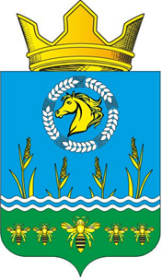 Российская ФедерацияРостовская областьЗимовниковский районмуниципальное образование «Камышевское сельское поселение»Администрация Камышевского сельского поселения	ПОСТАНОВЛЕНИЕ11.03.2024 г.                                               №  30                                        х. Камышев	В связи с повышением пожарной опасности по условиям погоды до 4 и 5 класса на территории Камышевского сельского поселения Зимовниковского района сложилась чрезвычайная пожарная обстановка. Учитывая, что в ближайшие дни пожароопасная обстановка не улучшится и во избежание чрезвычайных ситуаций на территории муниципального образования в летний период, а также в период уборочной кампании, связанных с природными пожарами на основании статьи 30 Федерального закона № 69 ФЗ «О пожарной безопасности».     ПОСТАНОВЛЯЕТ:1. Утвердить состав межведомственной группы по контролю за недопущения выжигания сухой травянистой растительности на территории Камышевского сельского поселения Зимовниковского района (приложение № 1);2. Утвердить порядок работы межведомственной группы (приложение № 2).3. Постановление Администрации Камышевского сельского поселения № 45 от 27.03.2023 г. О внесении изменений в постановление Администрации Камышевского сельского поселения от 31.03.2022 г. № 56 «О создании межведомственной группы по контролю за недопущения выжигания сухой травянистой растительности на территории Камышевского сельского поселения на пожароопасный период» считать утратившим силу.4. Контроль за исполнением данного постановления оставляю за собой.   Глава Администрации Камышевского сельского поселения                                                        С.А. Богданова                                                                                  Приложение № 1к постановлениюАдминистрацииКамышевскогосельского поселенияот 11.03.2024 г. № 30	                        СОСТАВМежведомственной группы по контролю за выжиганием сухой травянистой растительности на территории Администрации Камышевского сельского поселенияГлава АдминистрацииКамышевского сельского поселения                                                    С.А. Богданова                                                                                                                        Приложение №2	к постановлению 	Администрации	Камышевского сельского	поселения                                                                                                                  от 11.03.2024 г. № 30                                                           Порядокработы межведомственной рабочей группы по контролю за выжиганием сухой травянистой растительности на территории Камышевского сельского поселенияПорядок работы межведомственной рабочей группы по контролю за выжиганием сухой травянистой растительности на территории Камышевского сельского поселения разработан в целях организации и осуществления контроля за соблюдением требований Правил противопожарного режима в Российской Федерации, утверждённых Постановлением Правительства Российской Федерации от 25 апреля 2012 года № 390 (далее – Правила) и Правил пожарной безопасности в лесах, утвержденных постановлением Правительства Российской Федерации от 30 июня 2007 г. № 417 «Об утверждении Правил пожарной безопасности в лесах» (далее – Правила), а также принятия мер по пресечению нарушений в установленном порядке и утверждается решением комиссии по предупреждению и ликвидации чрезвычайных ситуаций и обеспечению пожарной безопасности Камышевского сельского поселения.  Межведомственная рабочая группа при осуществлении контроля за выжиганием сухой травянистой растительности руководствуется требованиями Правил и постановления Правительства Ростовской области от 30.08.2012г. № 810 «О мерах по противодействию выжигания сухой растительности на территории Ростовской области» и принимает во внимание, что: 1. Запрещается: - выжигание сухой травянистой растительности, стерни, пожнивных остатков на землях сельскохозяйственного назначения и землях запаса, разведение костров на полях (использование открытого огня и разведение костров на землях сельскохозяйственного назначения и землях запаса могут производиться при условии соблюдения требований пожарной безопасности, установленных настоящими Правилами, а также нормативными правовыми актами Министерства Российской Федерации по делам гражданской обороны, чрезвычайным ситуациям и ликвидации последствий стихийных бедствий, принятыми по согласованию с Министерством природных ресурсов и экологии Российской Федерации и Министерством сельского хозяйства Российской Федерации); - выжигать сухую травянистую растительность, разводить костры, сжигать хворост, порубочные остатки и горючие материалы, а также оставлять сухостойные деревья и кустарники в полосах отвода автомобильных дорог, полосах отвода и охранных зонах железных дорог, путепроводов и продуктопроводов; - использовать противопожарные расстояния между зданиями, сооружениями и строениями для складирования материалов, оборудования и тары, для стоянки транспорта и строительства (установки) зданий и сооружений, для разведения костров и сжигания отходов и тары; - сжигание отходов и тары в местах, находящихся на расстоянии менее 50 метров от объектов; - на территории поселений и городских округов, а также на расстоянии менее 100 метров от лесных массивов запускать неуправляемые изделия из горючих материалов, принцип подъема которых на высоту основан на нагревании воздуха внутри конструкции с помощью открытого огня; - использовать территории противопожарных расстояний от объектов и сооружений различного назначения до лесничеств (лесопарков), мест разработки или открытого залегания торфа под строительство различных сооружений и подсобных строений, а также для складирования горючих материалов, мусора, отходов древесных, строительных и других горючих материалов. 2. Выжигание сухой травянистой растительности на земельных участках (за исключением участков, находящихся на торфяных почвах) населенных пунктов, землях промышленности, энергетики, транспорта, связи, радиовещания, телевидения, информатики, землях для обеспечения космической деятельности, землях обороны, безопасности и землях иного специального назначения может производиться в безветренную погоду при условии, что: а) участок для выжигания сухой травянистой растительности располагается на расстоянии не ближе 50 метров от ближайшего объекта;б) территория вокруг участка для выжигания сухой травянистой растительности очищена в радиусе 25 - 30 метров от сухостойных деревьев, валежника, порубочных остатков, других горючих материалов и отделена противопожарной минерализованной полосой шириной не менее 1,4 метра; в) на территории, включающей участок для выжигания сухой травянистой растительности, не действует особый противопожарный режим; г) лица, участвующие в выжигании сухой травянистой растительности, обеспечены первичными средствами пожаротушения. Принятие решения о проведении выжигания сухой травянистой растительности и определение лиц, ответственных за выжигание, осуществляется руководителем организации. Выжигание сухой травянистой растительности на земельных участках, непосредственно примыкающих к лесам, осуществляется в соответствии с Правилами пожарной безопасности в лесах, утвержденными постановлением Правительства Российской Федерации от 30 июня 2007 г. № 417 «Об утверждении Правил пожарной безопасности в лесах». Так, запрещается выжигание хвороста, лесной подстилки, сухой травы и других лесных горючих материалов на земельных участках, непосредственно примыкающих к лесам, защитным и лесным насаждениям и не отделенных противопожарной минерализованной полосой шириной не менее 0,5 метра.3. Межведомственная группа выполняет следующие функции:Из числа межведомственной группы по контролю за выжиганием сухой травянистой растительности, в соответствии с пунктом 5,5 постановления Правительства Ростовской области от 30.08.2012 № 810 «О мерах по противодействию выжигания сухой растительности на территории Ростовской области» в пожароопасный период создается мобильная группа патрулирования. В состав мобильной группы привлекается в установленном порядке представители из числа сотрудников органов местного самоуправления, органов внутренних дел, казачьих дружин, лесного контроля для оперативного выявления фактов сжигания сухой растительности и информирования должностных лиц, уполномоченных составлять протоколы об административных правонарушениях за нарушение порядка выжигания сухой растительности в соответствии с законодательством Российской Федерации  и Ростовской области (областным законом от 25.10.2002 № 273- ЗС «Об административных правонарушениях»).Ежесуточный оперативный контроль территории поселений за состоянием обстановки с выжиганием сухой травянистой растительности, ежедневный анализ обстановки с загоранием и принятых мер (ОФПС по Ростовской области, пожарно-спасательные гарнизоны, сотрудники территориальных подразделений надзорной деятельности Ростовской области). Разработку маршрутов мобильных групп патрулирования:- интенсивность и объем проводимых выездов мобильных групп определяется исходя из складывающейся оперативной обстановки с загораниями и палами травы на обслуживаемой территории, а также природно-климатических и погодных условий при этом при регистрации палов травянистой растительности на территории соответствующего муниципального района выезды группы производится в безусловном порядке.Внесение в комиссию по предупреждению и ликвидации чрезвычайных ситуаций предложений об усилении мер пожарной безопасности.В зависимости от обстановки (по согласованию с межведомственными группами соседних районов) организует работу нескольких мобильных групп патрулирования (мобильные группы патрулирования соседних органов местного самоуправления). Направляет материалы на рассмотрение в административные комиссии муниципальных районов.Проводит комплекс профилактических мероприятий в населенных пунктах путем включения в состав мобильных групп представителей ВДПО и старейшин.О складывающейся обстановке, принимаемых мерах, проблемных вопросов и путях их решения информирует администрацию муниципального района.Для принятия мер реагирования информирует органы прокуратуры.Мобильная группа патрулирования в рамках своих полномочий:- принимает меры по выявлению и пресечению нарушений требований пожарной безопасности в рамках компетенции и в соответствии с требованиями административного законодательства РФ и Ростовской области;- реализует комплекс профилактических мероприятий;- контролирует выполнение работ по опашке (обновление опашки);- сообщает в пожарную охрану о фактах природных пожаров и выжигании травянистой растительности в целях организации их тушения;- при выявлении случаев загорания, до прибытия подразделений пожарной охраны, принимает меры по нераспространению загораний на близлежащие территории. Выезды межведомственных групп осуществляются на служебном автотранспорте органов местного самоуправления. Служебный автотранспорт обеспечивается необходимым оборудованием для организации первичной работы по недопущению распространения загораний на близлежащие территории до прибытия подразделений пожарной охраны:- лопаты;- ранцевые огнетушители;- хлопушки;- мотопомпа (по возможности).Глава АдминистрацииКамышевского сельского поселения                                                     С.А. Богданова         О создании межведомственной группыпо контролю за недопущения выжиганиясухой травянистой растительностина территории Камышевского сельского поселения на пожароопасныйпериод1С.А. Богданова-Руководитель межведомственной группы;Глава Администрации Камышевского сельского поселения2М.К. Ризаев  -Заместитель руководителя межведомственной группы; Главный специалист по правовой и архивной работе, регистрационному учету 3Ю.В. Сидорук-Старшина х. Камышев; инспектор по социальной работе; 4А.Н. Левченко-Член группы; начальник ПЧ № 223 Камышевского сельского поселения5Ю.В. Елагин-Член группы; УУП ОМВД по Зимовниковскому району Ростовской области 6С.И. Калашник                                -Старшина х. Погорелов7Б.Б Фаталиев                                        -Старшина х. Крылов8 Н.П. Щербина                                     -Старшина х. Брянский9Ж.М. Багамаев                                    -Старшина х. Копанский